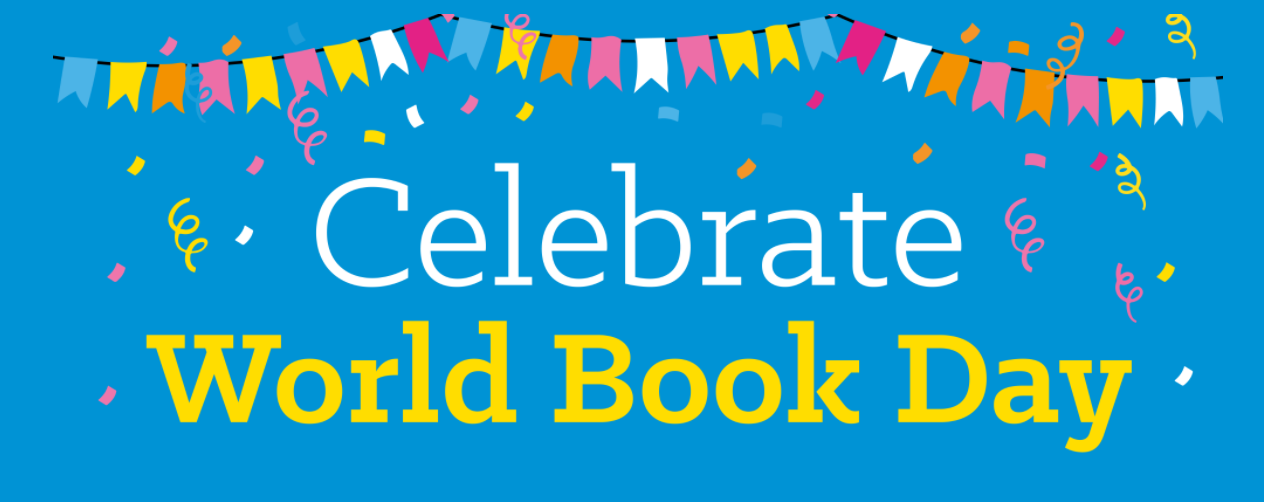 World book day is on Thursday 3rd March this year. Your child can dress up as their favourite book character on this day. They will be doing some fun book related activities on this day.We would also like donations for the NI Hospice, if possible. We want to add to our incredible amount from our last fundraiser before presenting the NI Hospice with a cheque. 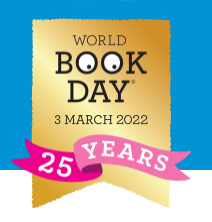 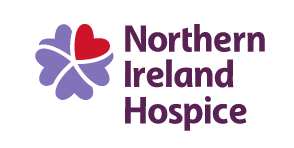 Go to https://www.worldbookday.com for dressing up ideas and family activities